№9 а)	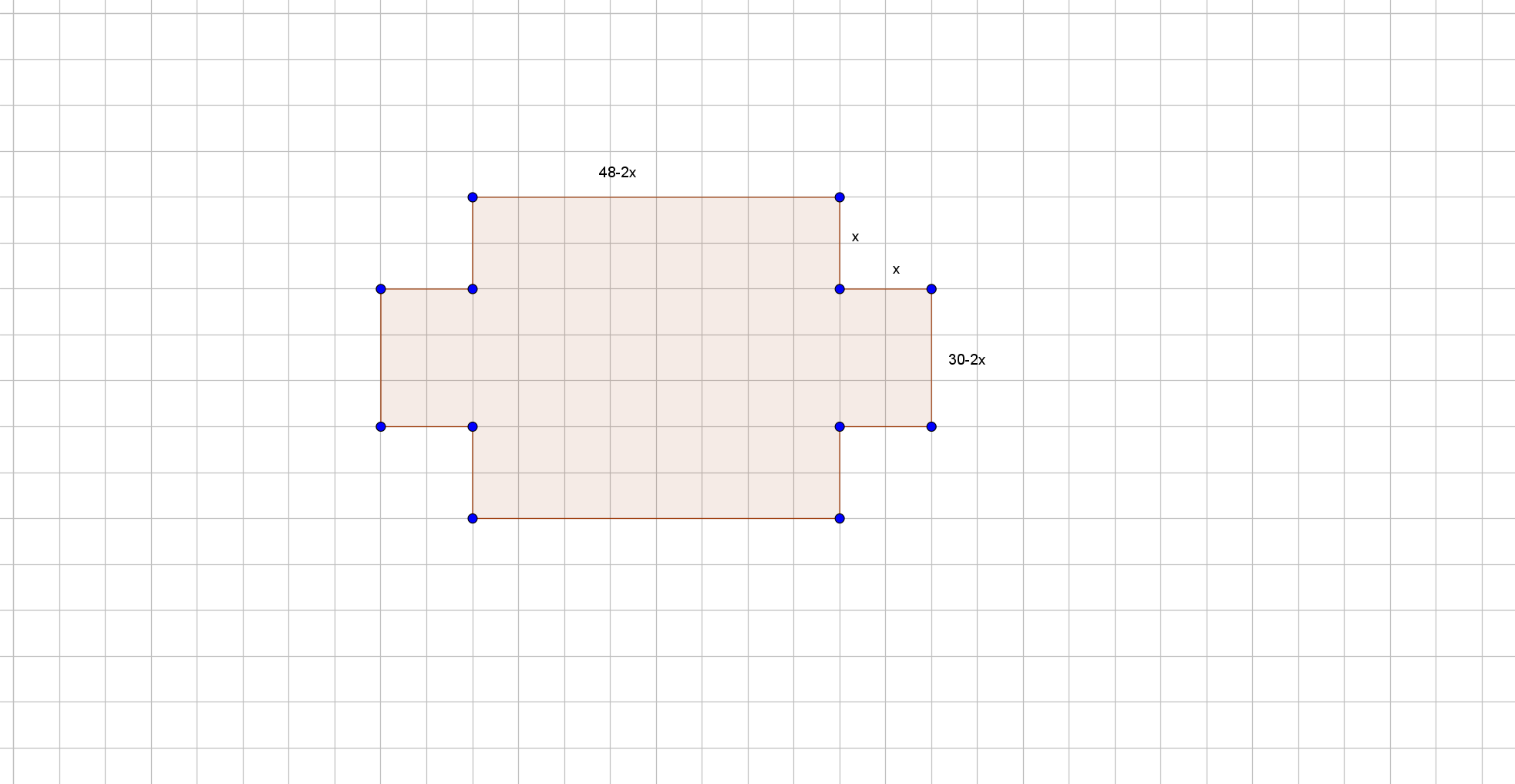 Нехай сторона квадрата х, тоді  де  .Знайдемо найбільше значення функції V на проміжку.  , , ,  і  . , , . Отже об’єм коробки буде найбільшим, якщо сторона вирізаного квадрата буде рівна 6 см. 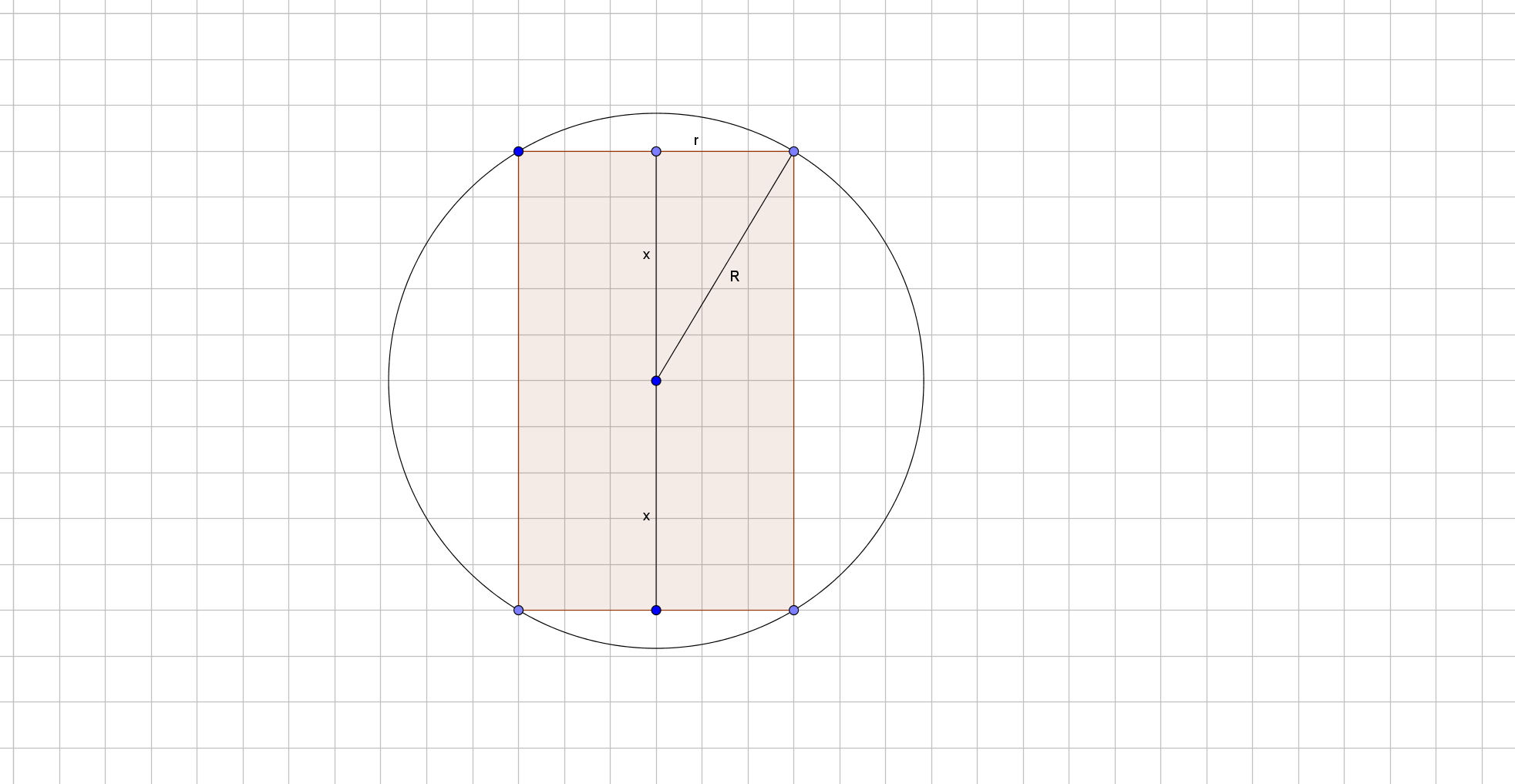 №9 б)	Нехай радіус кулі R , а висота циліндра 2х.За теоремою Піфагора знаходимо радіус основи циліндра  , тоді об’єм циліндра  де  Знайдемо найбільше значення функції V на проміжку.,, . Знаходимо значення об’єму. Отже найбільший об’єм циліндра. Так як об’єм кулі,то 